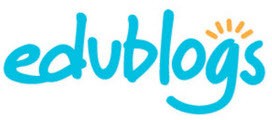 TULAD NG SA SAU IYONG EDUBLOGAng pagtatalaga na ito ay dinisenyo upang tumakbo sa DL 10.Ang blogging ay isang mahalagang bahagi ng pagbabahagi ng pag-aaral sa publiko.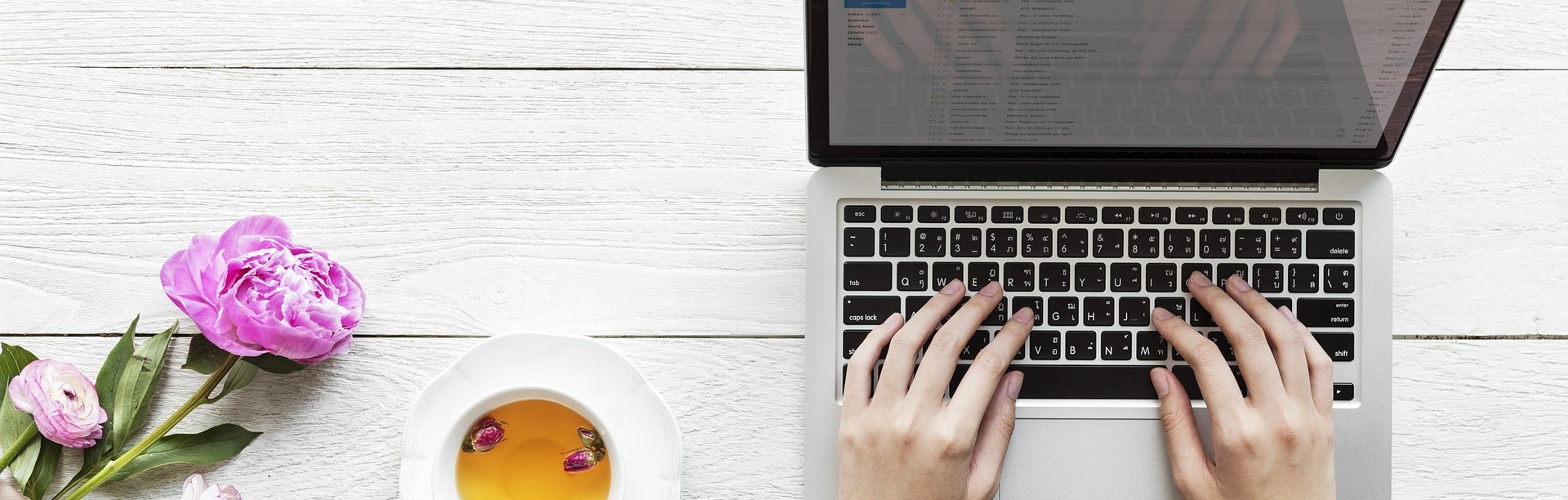 Hakbang 1 access sa Edublog accountSundin ang mga instruksyon sa manwal ng mga edoblogs para ma-access ang iyong account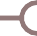 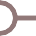 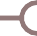 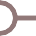 Hakbang 2 Pagse-setMaaari mong iwanan ang tema na itinakda sa eroplano at lumipat sa sa hakbang 3OMaaari kang pumili ng ibang tema para ipasadya ang tema ng pagbabago ng pamagatTiyakin lamang na makikita namin ang iyong menustep 3 | your first pagesa iyo tungkol sa akin pahina, mangyaring ipakilala ang iyong sarili. Mangyaring ibahagi lamang ang komportable mong ibahagi at lahat ng impormasyon ay hindi dapat alamin sa iyo.1 абзац -  3-5  предложений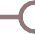 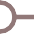 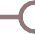 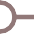 Hakbang 4 ang iyong unang blogpostsLumikha ng isang blog post para sa mga sumusunod (3 blog post sa kabuuan):Клип ng YouTubeEpekto ng imahequote na may kahulugan sa iyo/Me Hai, sasabihan RA, sa ilalim ng, nte 201 9PagsusuriИмя:	   	 Домоходной комнаты:	Sa gawaing ito, ikaw ay lumikha ng orihinal na nilalaman sa iyong bagong blog!Deadline: Oktubre 18, 2019Mangyaring gawin ang iyong pagpapahalaga sa sarili (kasunod na   pahina) at isumite ito sa isang digital na pag-aaral 10 basket sa pangunahing opisina.Magmarka ng bagong mga mensahe bilang assignment1Ang Fluencies ay suriin namin ang media at pagkamalikhain:Media-magagawang upang bigyang-kahulugan at suriin ang media upang magbukas ng Kodigo ng mga mensahe at lumikha ng orihinal na nilalaman.Pagkamalikhain-pagtukoy sa mga hamon, pagbuo at pagbuo ng ideya sa bago at malikhaing paraan upang ipakita ang pag-aaral.Paano namin suriin ang iyong huling produkto:mga pinagkukunan ng media para sa pinakamataas na kahusayan at kahusayan. Gaano mabisa ang video, larawan at siping pinili mo, na nagpapakita sa amin kung sino ka? Nagdagdag ka ba ng tugatog? Kvinsi Promenades? Senit)?Pag-unawa at pagpapatupad ng mga prinsipyo ng disenyo upang mapabuti ang visual presentation. Ikaw ba ay maalalahanin sa isinasaalang-alang ng mga aspeto ng disenyo pagdating sa iyong pahina at tatlong post?Curated ng isang digital blog upang ipahayag ang personal na pananaw at mga pananaw sa iyong sarili. Ganap na ba ninyong ipinahayag ang inyong mga ideya at sumulat ng kahit isang talata (3-5 pangungusap)?RubricAno ang gusto mong mapansin namin?Ano ang napansin namin?Oo? Nasaan ito?Nagsisimula pa lamang (1)Nagawa mo na ito, ngunit may ilang bagay na nawawala ang ilang mga detalyePaano makarating doon (2)Alam mo kung ano ang iyong ginagawa!Ginawa ninyo ito! 3Piliin ang tamang source media para sa maximum na kahusayan at kahusayan. Gaano epektibo ang video, larawan at quote na pinili mo sa paglalarawan ng iyong sarili?Nagdagdag ka ba ng mga video at imahe ng Creative Commons at dalhin mo ang mga mapagkukunan sa iyong resources?Pag-unawa at pagpapatupad ng mga prinsipyo ng disenyo upang mapabuti ang visual presentation. Ikaw ba ay maalalahanin sa pagsasaalang-alang ng mga disenyo ng aspeto pagdating sa iyong pahina at tatlong post?Curated ng isang digital blog upang ipahayag ang personal na pananaw at mga pananaw sa iyong sarili. Ipinahayag na ba ninyo nang lubusan ang inyong mga ideya at hindi ninyo lubos na natutugunan ang isang talata (3-5 pangungusap)? Nakapagbigay ka na ba ng ideya kung bakit may katuturan ang mga post?Kabuuang iskor:/9